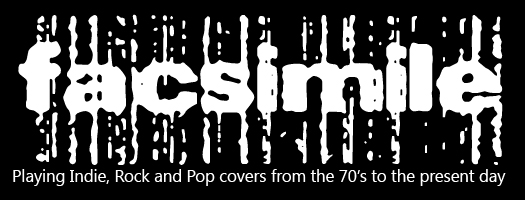 Performance ContractThis performance agreement is made and entered into by and between the Purchaser and the Musician: Facsimile.In consideration of the mutual covenants herein contained and, intending to be legally bound hereby, the Purchaser and Musician agree as follows:The signatures below confirm that the parties have read and approve all terms above.Date of contractPurchaser1. Engagement The Purchaser hereby engages Musician to render a musical performance (“The Performance”), and Musician hereby agrees to render such performance under the terms and conditions specified herein.  Musician’s obligation to perform hereunder is subject to the unavailability of Musician as a result of sickness, accidents, acts of God, and other reasons beyond Musician’s control.The Purchaser hereby engages Musician to render a musical performance (“The Performance”), and Musician hereby agrees to render such performance under the terms and conditions specified herein.  Musician’s obligation to perform hereunder is subject to the unavailability of Musician as a result of sickness, accidents, acts of God, and other reasons beyond Musician’s control.2. Place of Engagement (venue)Name:2. Place of Engagement (venue)Address:3. Date of Engagement4. Hours of EngagementThe Musician will provide 2 x 45 minute performances with a minimum 15 minute break in between.The Musician will provide 2 x 45 minute performances with a minimum 15 minute break in between.5. Musician’s RequirementsThe Purchaser confirms that the Musician will have access to the venue for a minimum of 1 hour for setup and sound-check, and for a minimum of 1 hour for breakdown and get out at the end of the Performance.The Purchaser confirms that the Musician will have access to the venue for a minimum of 1 hour for setup and sound-check, and for a minimum of 1 hour for breakdown and get out at the end of the Performance.6. Terms of EngagementMusician shall provide all instruments, PA system, lighting (if needed), power cabling and facility for Purchaser to play an iPod (or similar) before Performance and during break.  All Electrical equipment will be safety tested.Purchaser must immediately inform the Musician if the venue has a sound limiter.  The Musician will not be held responsible should the performance be stopped, disrupted or impossible due to a sound level meter/limiter.Purchaser shall provide:suitable staging (min 4m x 3m)access to clean electric power (min 2 outlets)access to the performance space (it is assumed that it is on ground level or via a lift)parking for one large van and one carstorage space for cases5 guest tickets for non-private Engagementsaccommodation for 5 people if Performance will finish after midnight and the Place of Engagement is more than 50 miles from DE4 4AWPlease inform the Musician if you are unable to fulfil any of the above.Musician shall provide all instruments, PA system, lighting (if needed), power cabling and facility for Purchaser to play an iPod (or similar) before Performance and during break.  All Electrical equipment will be safety tested.Purchaser must immediately inform the Musician if the venue has a sound limiter.  The Musician will not be held responsible should the performance be stopped, disrupted or impossible due to a sound level meter/limiter.Purchaser shall provide:suitable staging (min 4m x 3m)access to clean electric power (min 2 outlets)access to the performance space (it is assumed that it is on ground level or via a lift)parking for one large van and one carstorage space for cases5 guest tickets for non-private Engagementsaccommodation for 5 people if Performance will finish after midnight and the Place of Engagement is more than 50 miles from DE4 4AWPlease inform the Musician if you are unable to fulfil any of the above.7. PaymentIn full consideration for all services rendered by Musician at the performance(s), Purchaser agrees to make the following payments in U.K. £s to Musician:  £2200.The Musician requires a non-refundable deposit of £200 upon signing the contact to secure the booking, which can be paid in cash, cheque or by bank transfer.The rest of the payment is to be made in cash at the end of the Performance.Bank transfer details:Gareth Metcalf,  Sort Code: 60-14-15, Account Number: 53728491In full consideration for all services rendered by Musician at the performance(s), Purchaser agrees to make the following payments in U.K. £s to Musician:  £2200.The Musician requires a non-refundable deposit of £200 upon signing the contact to secure the booking, which can be paid in cash, cheque or by bank transfer.The rest of the payment is to be made in cash at the end of the Performance.Bank transfer details:Gareth Metcalf,  Sort Code: 60-14-15, Account Number: 537284918. CancellationIn the event the Purchaser cancels the Performance less than 3 weeks prior to the scheduled performance date, Purchaser will pay Musician a sum equal to the full agreed Payment.  Upon payment of said cancellation fee, Purchaser will have no further liability to Musician hereunder.If the Musician cannot perform due to unavailability of Musician as a result of sickness, accidents, acts of God, and other reasons beyond Musician’s control then the deposit will be refunded and this contract deemed null and void.In the event the Purchaser cancels the Performance less than 3 weeks prior to the scheduled performance date, Purchaser will pay Musician a sum equal to the full agreed Payment.  Upon payment of said cancellation fee, Purchaser will have no further liability to Musician hereunder.If the Musician cannot perform due to unavailability of Musician as a result of sickness, accidents, acts of God, and other reasons beyond Musician’s control then the deposit will be refunded and this contract deemed null and void.PurchaserMusician(s) RepresentativeDateDateAddress & Contact DetailsAddress & Contact DetailsGareth Metcalf18 Milldale RoadLong EatonDerbyshireNG10 3HS07939 213 031info@facsimileband.com